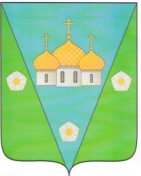 АДМИНИСТРАЦИЯ МУНИЦИПАЛЬНОГО ОБРАЗОВАНИЯ«ЗАОСТРОВСКОЕ»РАСПОРЯЖЕНИЕ04 июня 2020 г.				     			                       № 35                                             д. Большое АнисимовоО внесении изменений в распоряжение от 19 июня 2018 года № 40 «О проведении   мероприятия по избавлению от «визуального мусора» и созданию привлекательного облика муниципального образования  «Заостровское»В  соответствии с приказом Минстроя России от 13.04.2017 № 711/ пр, Федеральным законом от 06.10.2013 г. №   №131-ФЗ «Об  общих  принципах  организации местного самоуправления в  Российской Федерации», в целях повышения привлекательного  облика муниципального образования «Заостровское» и избавления от «визуального мусора»:1. Исключить из состава рабочей группы для организации и проведения мероприятия в рамках мероприятия по избавлению от «визуального мусора» и созданию привлекательного  облика муниципального образования «Заостровское»,  - члена рабочей группы   Эйвазова Аваза Шакировича, руководителя МКУ «ЗОЦ»;2. Ввести  в состав рабочей группы:- члена рабочей группы, Смолину Галину Витальевну, руководителя МКУ «ЗОЦ»;3. Настоящее распоряжение вступает в силу с момента его подписания.Глава  муниципального образования				А.К. Алимов